2021华羿微电招聘简章一、公司概况：华天电子集团我国从事集成电路和半导体元器件研发、生产的半导体领军企业之一。目前，集团总资产260亿元，形成了天水、宝鸡、西安、昆山、南京、上海、深圳、成都、美国凤凰城、马来西亚怡保等地的战略布局，企业的经济效益在国内同行业上市公司中一直处于领先水平，2018年集团已发展成为全球第六大集成电路封装测试企业。产品涵盖集成电路、电源模块、功率器件、LED以及集成电路封测设备、材料、备件等领域，主导产品有塑封集成电路、半导体功率器件和电源模块等共十大类2000多个品种，集成电路年封装能力已达330亿块，集成电路年测试能力达到100亿块，关键核心封装测试技术达到世界先进水平。华微电子股份有限公司是华天集团旗下专业从事半导体功率器件生产的高新技术企业。公司位于西安市经济技术开发区草滩生态产业园，占地面积200.8亩，注册资本3.3亿元。公司主要从事半导体功率器件的研发、生产和销售业务，主要产品有MOSFET、IGBT两大系列200多个品种，年生产能力48亿块，产品广泛应用于航空航天、高铁动车、电动车、工业控制、汽车电子、家用电器、消费电子等领域，特别是在国产电动车控制器领域拥有较高的市场占有率。公司具备完整的产品研发和市场应用服务体系，现有“器件实验室”、“可靠性实验室”、“应用实验室”，目前已通过了IATF16949、ISO14001及OHSAS180001等体系认证，拥有发明专利25项、实用新型专利53项、外观设计1项、版图设计1项，形成了以芯片设计、整体应用DEMO方案提供和销售网络为核心竞争力的业务体系，能够为客户提供优质的功率器件产品系统化应用方案并提供全方位的技术支持及售后服务。公司将抓住产业发展机遇，以半导体功率器件为关注焦点，努力使公司成长为国内知名的功率器件企业。公司已计划投资58亿元，实现年产值60亿元以上，成为中西部地区最大的功率器件生产企业。二、岗位需求：三、员工培训与成长：公司设有专业的培训管理团队，完善的培训体系，为每位学生提供职业发展平台，制定岗位提升路径，不同时期配备专业师傅指导。试用期内教会员工岗位基本技能，力争3-5年将学生培养成公司管理、技术上的中流砥柱，努力成为行业内的杰出人才。四、薪酬福利4.1薪酬说明： 1、公司每年依据员工表现发放年终奖金。4.2福利法定福利：按国家法律要求让员工享有法定福利，为员工办理五险一金等。自主性福利：公司始终坚持“以人为本”的管理理念，为员工提供多种形式的福利，注重员工的生活与成长，为员工定期体检，定期组织团建活动（每人每年有团建经费），优秀员工可获得培训提升与外出旅游的机会等。4.3食宿住宿：公司为学生安排3人间的人才公寓，环境干净整洁、舒适。就餐：公司设有员工餐厅，饭菜可口，价格实惠，提供午餐补助。五、应聘流程：5.1网上应聘简历投递邮箱:169546332@qq.com邮件主题：学校+姓名+应聘职位 邮件发送后待工作人员回复。5.2 电话应聘面试官： 柳先生18293856602   马先生18292453843面试通过后所签订的协议：三方协议、就业推荐表、学科成绩单、四六级成绩单等原件。招聘热线：柳先生18293856602  马先生18292453843公司网址：www.hymexa.com公司地址：西安经济技术开发区草滩生态产业园尚稷路8928号。注：1.公司每周五将举行线上宣讲会，请下载手机App“腾讯会议”，并添加微信18293856602；2.添加微信时请备注本人学校+姓名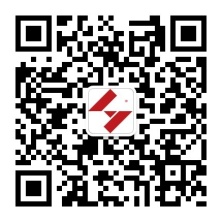 岗位类别岗位方向具体专业学历需求人数需求人数工作地点研发类研发工程师微电子，集成电路类相关专业硕士1010西安封装技术类材料工程师、NPI工程师电子、材料类相关专业硕士、本科1515西安工艺技术类FAE工程师、工艺工程师、电子、微电子、集成电路等相关专业本科4040西安设备技术类设备工程师机械、电气、自动化等相关专业本科5050西安测控技术类测试工程师计算机、电子信息科学与技术等相关专业本科4040西安质量管理类质量工程师化学、测控等相关专业本科4040西安计算机类信息化管理、网络维护、硬件管理计算机类、网络工程、软件设计、程序开发本科本科15西安职能管理类客服工程师英语、国贸、电商、理工等相关专业本科本科15西安时间入司1-6个月（试用期）入司7-12个月入司1年以后薪酬标准协议工资协议工资+500元左右纳入薪酬体系